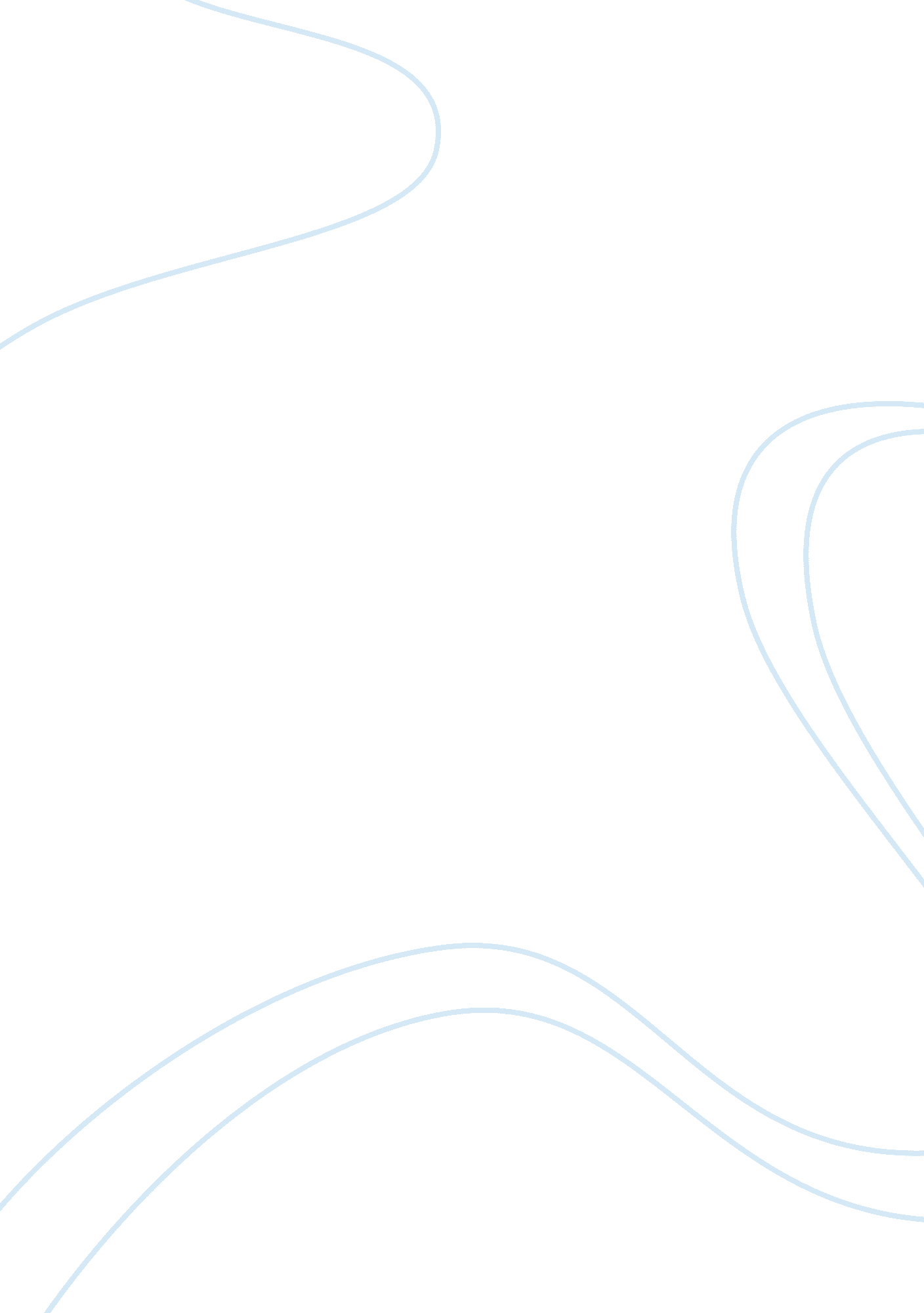 Civil rights castle learning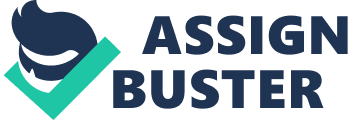 Which conclusion can be best drawn from a study of the civil rights movement in the United States? Racial prejudice can make some laws difficult to enforceThe major goal of The civil rights movement in the 1950s and 1960s was toEnd racial segregation in the United States ONCIVIL RIGHTS CASTLE LEARNING SPECIFICALLY FOR YOUFOR ONLY$13. 90/PAGEOrder NowThe term " segregation" refers toThe separation of people of different racesDr. Martin Luther King's " I have a dream" speech was important because itDrew attention to the inequalities faced by African-AmericansThe decision in Brown v. Board of education was important because it establishedAn end to segregated public schoolsDr. Martin Luther King, Junior believed it would be possible to achieve equal rights byeUsing nonviolent methods of protestWhich team and one of been supported by Dr. Martin Luther King Junior?" Civil disobedience is the best way to protest unfair laws."" We will match your capacity to inflict suffering with our capacity to endure suffering... We will not hate you, we cannot obey your unjust laws..." -Dr. Martin Luther King Jr. It's quotation most strongly advocates Civil disobedienceA comparison of the United States Supreme Court decisions in the cases Plessy v. Ferguson (1896) and Brown v. Bourd of Education (1954) illustrates thatSupreme Court decisions may be changed over timeThe 1960s, bus boycott's, lunch counter sit-in's, and freedom rides were organized attempts to achieveIntegrationWhich statement most closely reflects to the views of Martin Luther King Junior? Unjust laws must be disobeyed and the consequences accepted peacefullyThis method is contrary to the principles of Martin Luther King JuniorThe use of violence to express frustration in achieving racially qualityWhat did the August 28, 1963 march on Washington protest? Racial discrimination and segregationWhy did the four African-American students stage a sit in at the Woolworths lunch counter in Greensboro, NC? They were protesting the fact that the store were not serve African-Americans at the counterAnd analysis of the civil rights leadership of Martin Luther King Junior, Stokely Carmichael, and Malcolm X would show that eachChose a different method to try to achieve racial justicePresident Lyndon B. Johnson great Society programs build on ideas set forth in President Franklin D Roosevelt's new deal bySupporting the expansion of social welfare programsDuring the 1960s and 1970s, Cesar Chavez worked to unionize migrant farmworkers byUsing nonviolent tactics such as boycotts and hunger strikes 